SI CELA EST APPLICABLE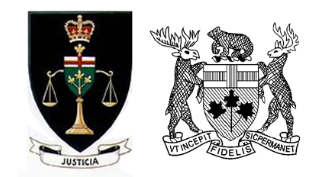 Cour supérieure de justice et 
Cour de justice de l’Ontario Cour supérieure de justice et 
Cour de justice de l’Ontario Cour supérieure de justice et 
Cour de justice de l’Ontario Cour supérieure de justice et 
Cour de justice de l’Ontario Cour supérieure de justice et 
Cour de justice de l’Ontario Cour supérieure de justice et 
Cour de justice de l’Ontario Cour supérieure de justice et 
Cour de justice de l’Ontario Cour supérieure de justice et 
Cour de justice de l’Ontario Cour supérieure de justice et 
Cour de justice de l’Ontario Formulaire de renseignements relatifs à l’ordonnance restrictive du Centre d’information de la police canadienne(CIPC) – Droit de la famille Formulaire de renseignements relatifs à l’ordonnance restrictive du Centre d’information de la police canadienne(CIPC) – Droit de la famille Formulaire de renseignements relatifs à l’ordonnance restrictive du Centre d’information de la police canadienne(CIPC) – Droit de la famille Formulaire de renseignements relatifs à l’ordonnance restrictive du Centre d’information de la police canadienne(CIPC) – Droit de la famille Formulaire de renseignements relatifs à l’ordonnance restrictive du Centre d’information de la police canadienne(CIPC) – Droit de la famille Formulaire de renseignements relatifs à l’ordonnance restrictive du Centre d’information de la police canadienne(CIPC) – Droit de la famille Formulaire de renseignements relatifs à l’ordonnance restrictive du Centre d’information de la police canadienne(CIPC) – Droit de la famille Formulaire de renseignements relatifs à l’ordonnance restrictive du Centre d’information de la police canadienne(CIPC) – Droit de la famille Formulaire de renseignements relatifs à l’ordonnance restrictive du Centre d’information de la police canadienne(CIPC) – Droit de la famille Formulaire de renseignements relatifs à l’ordonnance restrictive du Centre d’information de la police canadienne(CIPC) – Droit de la famille Type d’ordonnance (Cochez toutes les réponses qui s'appliquent)Type d’ordonnance (Cochez toutes les réponses qui s'appliquent)Type d’ordonnance (Cochez toutes les réponses qui s'appliquent)Type d’ordonnance (Cochez toutes les réponses qui s'appliquent)Type d’ordonnance (Cochez toutes les réponses qui s'appliquent)Type d’ordonnance (Cochez toutes les réponses qui s'appliquent)Type d’ordonnance (Cochez toutes les réponses qui s'appliquent)Type d’ordonnance (Cochez toutes les réponses qui s'appliquent)Type d’ordonnance (Cochez toutes les réponses qui s'appliquent)Type d’ordonnance (Cochez toutes les réponses qui s'appliquent)Type d’ordonnance (Cochez toutes les réponses qui s'appliquent)Type d’ordonnance (Cochez toutes les réponses qui s'appliquent)Type d’ordonnance (Cochez toutes les réponses qui s'appliquent)Type d’ordonnance (Cochez toutes les réponses qui s'appliquent)Type d’ordonnance (Cochez toutes les réponses qui s'appliquent)Type d’ordonnance (Cochez toutes les réponses qui s'appliquent)Type d’ordonnance (Cochez toutes les réponses qui s'appliquent)Type d’ordonnance (Cochez toutes les réponses qui s'appliquent)Type d’ordonnance (Cochez toutes les réponses qui s'appliquent)Type d’ordonnance (Cochez toutes les réponses qui s'appliquent)Type d’ordonnance (Cochez toutes les réponses qui s'appliquent)Type d’ordonnance (Cochez toutes les réponses qui s'appliquent)Type d’ordonnance (Cochez toutes les réponses qui s'appliquent)Type d’ordonnance (Cochez toutes les réponses qui s'appliquent)NouvelleNouvelleModifier/ChangerModifier/ChangerModifier/ChangerModifier/ChangerModifier/ChangerModifier/ChangerModifier/ChangerMettre fin à une ordonnance existanteMettre fin à une ordonnance existanteMettre fin à une ordonnance existanteMettre fin à une ordonnance existanteMettre fin à une ordonnance existanteMettre fin à une ordonnance existanteMettre fin à une ordonnance existanteMettre fin à une ordonnance existanteMettre fin à une ordonnance existanteMettre fin à une ordonnance existanteMettre fin à une ordonnance existanteMettre fin à une ordonnance existanteOrdonnance de ne pas faireOrdonnance de ne pas faireOrdonnance de ne pas faireOrdonnance de ne pas faireOrdonnance de ne pas faireOrdonnance de ne pas faireOrdonnance de non-déplacementOrdonnance de non-déplacementOrdonnance de non-déplacementOrdonnance de non-déplacementOrdonnance de non-déplacementOrdonnance de non-déplacementOrdonnance de non-déplacementOrdonnance de non-déplacementOrdonnance de non-déplacementOrdonnance de non-déplacementOrdonnance de non-déplacementLocaliser et appréhenderLocaliser et appréhenderLocaliser et appréhenderUne ordonnance parentale a aussi été rendue et est jointeUne ordonnance parentale a aussi été rendue et est jointeUne ordonnance parentale a aussi été rendue et est jointeUne ordonnance parentale a aussi été rendue et est jointeUne ordonnance parentale a aussi été rendue et est jointeUne ordonnance parentale a aussi été rendue et est jointeUne ordonnance parentale a aussi été rendue et est jointeUne ordonnance parentale a aussi été rendue et est jointeUne ordonnance parentale a aussi été rendue et est jointeUne ordonnance parentale a aussi été rendue et est jointeUne ordonnance parentale a aussi été rendue et est jointeUne ordonnance parentale a aussi été rendue et est jointeUne ordonnance parentale a aussi été rendue et est jointeUne ordonnance parentale a aussi été rendue et est jointeUne ordonnance parentale a aussi été rendue et est jointeL’article 137 de la LSEJFL’article 137 de la LSEJFL’article 137 de la LSEJFL’article 137 de la LSEJFL’article 137 de la LSEJFL’article 137 de la LSEJFPARTIE A : Personne (partie) à protégerPARTIE A : Personne (partie) à protégerPARTIE A : Personne (partie) à protégerPARTIE A : Personne (partie) à protégerPARTIE A : Personne (partie) à protégerPARTIE A : Personne (partie) à protégerPARTIE A : Personne (partie) à protégerPARTIE A : Personne (partie) à protégerPARTIE A : Personne (partie) à protégerPARTIE A : Personne (partie) à protégerPARTIE A : Personne (partie) à protégerPARTIE A : Personne (partie) à protégerPARTIE A : Personne (partie) à protégerPARTIE A : Personne (partie) à protégerPARTIE A : Personne (partie) à protégerPARTIE A : Personne (partie) à protégerPARTIE A : Personne (partie) à protégerPARTIE A : Personne (partie) à protégerPARTIE A : Personne (partie) à protégerPARTIE A : Personne (partie) à protégerPARTIE A : Personne (partie) à protégerPARTIE A : Personne (partie) à protégerPARTIE A : Personne (partie) à protégerPARTIE A : Personne (partie) à protégerNom de familleNom de familleNom de familleNom de familleNom de familleNom de famillePrénomPrénomPrénomPrénomPrénomPrénomPrénomDeuxième prénomDeuxième prénomDeuxième prénomDeuxième prénomDeuxième prénomDeuxième prénomDeuxième prénomDeuxième prénomDeuxième prénomDate de naissanceDate de naissance(jj/mm/aaaa)(jj/mm/aaaa)Adresse (obligatoire)Adresse (obligatoire)Adresse (obligatoire)Adresse (obligatoire)Adresse (obligatoire)Adresse (obligatoire)Adresse (obligatoire)Adresse (obligatoire)Adresse (obligatoire)Adresse (obligatoire)Adresse (obligatoire)Adresse (obligatoire)Adresse (obligatoire)Adresse (obligatoire)Adresse (obligatoire)Adresse (obligatoire)Adresse (obligatoire)Adresse (obligatoire)Adresse (obligatoire)Adresse (obligatoire)Adresse (obligatoire)Adresse (obligatoire)Adresse (obligatoire)Adresse (obligatoire)PARTIE B : Renseignements sur la personne (partie) visée par l’interdiction PARTIE B : Renseignements sur la personne (partie) visée par l’interdiction PARTIE B : Renseignements sur la personne (partie) visée par l’interdiction PARTIE B : Renseignements sur la personne (partie) visée par l’interdiction PARTIE B : Renseignements sur la personne (partie) visée par l’interdiction PARTIE B : Renseignements sur la personne (partie) visée par l’interdiction PARTIE B : Renseignements sur la personne (partie) visée par l’interdiction PARTIE B : Renseignements sur la personne (partie) visée par l’interdiction PARTIE B : Renseignements sur la personne (partie) visée par l’interdiction PARTIE B : Renseignements sur la personne (partie) visée par l’interdiction PARTIE B : Renseignements sur la personne (partie) visée par l’interdiction PARTIE B : Renseignements sur la personne (partie) visée par l’interdiction PARTIE B : Renseignements sur la personne (partie) visée par l’interdiction PARTIE B : Renseignements sur la personne (partie) visée par l’interdiction PARTIE B : Renseignements sur la personne (partie) visée par l’interdiction PARTIE B : Renseignements sur la personne (partie) visée par l’interdiction PARTIE B : Renseignements sur la personne (partie) visée par l’interdiction PARTIE B : Renseignements sur la personne (partie) visée par l’interdiction PARTIE B : Renseignements sur la personne (partie) visée par l’interdiction PARTIE B : Renseignements sur la personne (partie) visée par l’interdiction PARTIE B : Renseignements sur la personne (partie) visée par l’interdiction PARTIE B : Renseignements sur la personne (partie) visée par l’interdiction PARTIE B : Renseignements sur la personne (partie) visée par l’interdiction PARTIE B : Renseignements sur la personne (partie) visée par l’interdiction Nom de familleNom de familleNom de familleNom de familleNom de familleNom de familleNom de familleNom de familleNom de famillePrénomPrénomPrénomPrénomPrénomPrénomPrénomPrénomPrénomPrénomPrénomDeuxième prénomDeuxième prénomDeuxième prénomDeuxième prénomPseudonymes/Autres noms connus ou d’empruntPseudonymes/Autres noms connus ou d’empruntPseudonymes/Autres noms connus ou d’empruntPseudonymes/Autres noms connus ou d’empruntPseudonymes/Autres noms connus ou d’empruntPseudonymes/Autres noms connus ou d’empruntPseudonymes/Autres noms connus ou d’empruntPseudonymes/Autres noms connus ou d’empruntPseudonymes/Autres noms connus ou d’empruntPseudonymes/Autres noms connus ou d’empruntPseudonymes/Autres noms connus ou d’empruntPseudonymes/Autres noms connus ou d’empruntPseudonymes/Autres noms connus ou d’empruntPseudonymes/Autres noms connus ou d’empruntPseudonymes/Autres noms connus ou d’empruntPseudonymes/Autres noms connus ou d’empruntPseudonymes/Autres noms connus ou d’empruntDossier du greffe (avec FS, FC ou FO)Dossier du greffe (avec FS, FC ou FO)Dossier du greffe (avec FS, FC ou FO)Dossier du greffe (avec FS, FC ou FO)Dossier du greffe (avec FS, FC ou FO)Dossier du greffe (avec FS, FC ou FO)Dossier du greffe (avec FS, FC ou FO)AdresseAdresseAdresseAdresseAdresseAdresseAdresseAdresseAdresseAdresseAdresseAdresseAdresseAdresseAdresseAdresseAdresseAdresseAdresseAdresseAdresseAdresseAdresseAdresseDate de naissanceDate de naissanceSexe (H/F/Autre)Sexe (H/F/Autre)Sexe (H/F/Autre)Sexe (H/F/Autre)Sexe (H/F/Autre)Sexe (H/F/Autre)TailleTaillePoidsPoidsPoidsPoidsPoidsDescription des cheveuxDescription des cheveuxDescription des cheveuxDescription des cheveuxDescription des cheveuxDescription des cheveuxDescription des cheveuxDescription des cheveuxCouleur des yeux(jj/mm/aaaa)(jj/mm/aaaa)Cicatrices, marques, traits distinctifsCicatrices, marques, traits distinctifsCicatrices, marques, traits distinctifsCicatrices, marques, traits distinctifsCicatrices, marques, traits distinctifsCicatrices, marques, traits distinctifsCicatrices, marques, traits distinctifsCicatrices, marques, traits distinctifsCicatrices, marques, traits distinctifsCicatrices, marques, traits distinctifsCicatrices, marques, traits distinctifsCicatrices, marques, traits distinctifsCicatrices, marques, traits distinctifsCicatrices, marques, traits distinctifsCicatrices, marques, traits distinctifsCicatrices, marques, traits distinctifsCicatrices, marques, traits distinctifsCicatrices, marques, traits distinctifsCicatrices, marques, traits distinctifsCicatrices, marques, traits distinctifsCicatrices, marques, traits distinctifsCicatrices, marques, traits distinctifsCicatrices, marques, traits distinctifsCicatrices, marques, traits distinctifsPARTIE C : Renseignements sur les enfants concernés par l’ordonnance judiciaire (le cas échéant)PARTIE C : Renseignements sur les enfants concernés par l’ordonnance judiciaire (le cas échéant)PARTIE C : Renseignements sur les enfants concernés par l’ordonnance judiciaire (le cas échéant)PARTIE C : Renseignements sur les enfants concernés par l’ordonnance judiciaire (le cas échéant)PARTIE C : Renseignements sur les enfants concernés par l’ordonnance judiciaire (le cas échéant)PARTIE C : Renseignements sur les enfants concernés par l’ordonnance judiciaire (le cas échéant)PARTIE C : Renseignements sur les enfants concernés par l’ordonnance judiciaire (le cas échéant)PARTIE C : Renseignements sur les enfants concernés par l’ordonnance judiciaire (le cas échéant)PARTIE C : Renseignements sur les enfants concernés par l’ordonnance judiciaire (le cas échéant)PARTIE C : Renseignements sur les enfants concernés par l’ordonnance judiciaire (le cas échéant)PARTIE C : Renseignements sur les enfants concernés par l’ordonnance judiciaire (le cas échéant)PARTIE C : Renseignements sur les enfants concernés par l’ordonnance judiciaire (le cas échéant)PARTIE C : Renseignements sur les enfants concernés par l’ordonnance judiciaire (le cas échéant)PARTIE C : Renseignements sur les enfants concernés par l’ordonnance judiciaire (le cas échéant)PARTIE C : Renseignements sur les enfants concernés par l’ordonnance judiciaire (le cas échéant)PARTIE C : Renseignements sur les enfants concernés par l’ordonnance judiciaire (le cas échéant)PARTIE C : Renseignements sur les enfants concernés par l’ordonnance judiciaire (le cas échéant)PARTIE C : Renseignements sur les enfants concernés par l’ordonnance judiciaire (le cas échéant)PARTIE C : Renseignements sur les enfants concernés par l’ordonnance judiciaire (le cas échéant)PARTIE C : Renseignements sur les enfants concernés par l’ordonnance judiciaire (le cas échéant)PARTIE C : Renseignements sur les enfants concernés par l’ordonnance judiciaire (le cas échéant)PARTIE C : Renseignements sur les enfants concernés par l’ordonnance judiciaire (le cas échéant)PARTIE C : Renseignements sur les enfants concernés par l’ordonnance judiciaire (le cas échéant)PARTIE C : Renseignements sur les enfants concernés par l’ordonnance judiciaire (le cas échéant)Enfant 1 – Nom de familleEnfant 1 – Nom de familleEnfant 1 – Nom de familleEnfant 1 – Nom de familleEnfant 1 – Nom de familleEnfant 1 – Nom de famillePrénomPrénomPrénomPrénomPrénomPrénomPrénomDeuxième prénomDeuxième prénomDeuxième prénomDeuxième prénomDeuxième prénomDeuxième prénomDeuxième prénomDeuxième prénomDeuxième prénomDate de naissanceDate de naissance(jj/mm/aaaa)(jj/mm/aaaa)Enfant 2 – Nom de familleEnfant 2 – Nom de familleEnfant 2 – Nom de familleEnfant 2 – Nom de familleEnfant 2 – Nom de familleEnfant 2 – Nom de famillePrénomPrénomPrénomPrénomPrénomPrénomPrénomDeuxième prénomDeuxième prénomDeuxième prénomDeuxième prénomDeuxième prénomDeuxième prénomDeuxième prénomDeuxième prénomDeuxième prénomDate de naissanceDate de naissance(jj/mm/aaaa)(jj/mm/aaaa)Enfant 3 – Nom de familleEnfant 3 – Nom de familleEnfant 3 – Nom de familleEnfant 3 – Nom de familleEnfant 3 – Nom de familleEnfant 3 – Nom de famillePrénomPrénomPrénomPrénomPrénomPrénomPrénomDeuxième prénomDeuxième prénomDeuxième prénomDeuxième prénomDeuxième prénomDeuxième prénomDeuxième prénomDeuxième prénomDeuxième prénomDate de naissanceDate de naissance(jj/mm/aaaa)(jj/mm/aaaa)Le présent formulaire a été rempli par (écrire clairement en lettres d’imprimerie) :Le présent formulaire a été rempli par (écrire clairement en lettres d’imprimerie) :Le présent formulaire a été rempli par (écrire clairement en lettres d’imprimerie) :Le présent formulaire a été rempli par (écrire clairement en lettres d’imprimerie) :Le présent formulaire a été rempli par (écrire clairement en lettres d’imprimerie) :Le présent formulaire a été rempli par (écrire clairement en lettres d’imprimerie) :Le présent formulaire a été rempli par (écrire clairement en lettres d’imprimerie) :Le présent formulaire a été rempli par (écrire clairement en lettres d’imprimerie) :Le présent formulaire a été rempli par (écrire clairement en lettres d’imprimerie) :Le présent formulaire a été rempli par (écrire clairement en lettres d’imprimerie) :Le présent formulaire a été rempli par (écrire clairement en lettres d’imprimerie) :Le présent formulaire a été rempli par (écrire clairement en lettres d’imprimerie) :Le présent formulaire a été rempli par (écrire clairement en lettres d’imprimerie) :Le présent formulaire a été rempli par (écrire clairement en lettres d’imprimerie) :Le présent formulaire a été rempli par (écrire clairement en lettres d’imprimerie) :Le présent formulaire a été rempli par (écrire clairement en lettres d’imprimerie) :Le présent formulaire a été rempli par (écrire clairement en lettres d’imprimerie) :Le présent formulaire a été rempli par (écrire clairement en lettres d’imprimerie) :Le présent formulaire a été rempli par (écrire clairement en lettres d’imprimerie) :Le présent formulaire a été rempli par (écrire clairement en lettres d’imprimerie) :Le présent formulaire a été rempli par (écrire clairement en lettres d’imprimerie) :Le présent formulaire a été rempli par (écrire clairement en lettres d’imprimerie) :Le présent formulaire a été rempli par (écrire clairement en lettres d’imprimerie) :Le présent formulaire a été rempli par (écrire clairement en lettres d’imprimerie) :(jj/mm/aaaa)(jj/mm/aaaa)(jj/mm/aaaa)(jj/mm/aaaa)Nom du jugeNom du jugeDate de l’ordonnance(jj/mm/aaaa)Lieu où se trouve le tribunal (ville)AdresseAdresseDate de la révocation/fin NotesDate de l’ordonnance originale(jj/mm/aaaa)(yyyy/mm/dd)Date des modifications/changementsNotesDate de l’ordonnance originale(jj/mm/aaaa)(jj/mm/aaaa)RENSEIGNEMENTS À L’INTENTION DE LA PERSONNE QUI REMPLIT LE FORMULAIRE Si vous craignez pour votre sécurité, appelez la Ligne d’aide aux victimes gratuite, au 1 888 579-2888, ou dans la région du grand Toronto, au 416 314-2447. Si votre situation est urgente, appelez la police locale ou composez le 9-1-1.OBTENIR UNE ORDONNANCE DE NE PAS FAIRE : Le site Web du ministère du Procureur général (https://www.ontario.ca/fr/page/services-de-justice-familiale-0) contient des renseignements sur :comment obtenir une ordonnance de ne pas faire 
(www.ontario.ca/fr/page/obtenir-une-ordonnance-de-ne-pas-faire) comment trouver un avocat (www.ontario.ca/fr/page/trouver-un-avocat-ou-un-parajuriste) le Programme des agents de soutien dans le contexte de la Cour de la famille (https://www.ontario.ca/fr/page/agents-de-soutien-dans-le-contexte-de-la-cour-de-la-famille).ENLÈVEMENT D’UN ENFANT : Si votre enfant a été enlevé par un membre de la famille (https://www.ontario.ca/fr/page/enlevement-denfant-par-un-membre-de-la-famille), vous pouvez demander à la Cour de la famille d’ordonner que l’enfant vous soit ramené, même s’il a été emmené hors de l’Ontario. Composez le 9-1-1 ou contactez la police locale si vous croyez que votre enfant a été enlevé.NON-DÉPLACEMENT : Vous pouvez demander à la Cour de la famille de rendre une ordonnance qui interdit à un parent, ou aux deux parents, d’emmener leur enfant à l’extérieur d’une région donnée.IMPORTANT : Vous devez donner une description exacte des parties et des enfants (le cas échéant) qui sont concernés par l’ordonnance ci-jointe. Ces renseignements sont nécessaires pour qu’un dossier complet et facilement accessible soit entré dans la base de données du Centre d'information de la police canadienne. Si la personne qui remplit le formulaire a besoin de plus de place pour identifier d’autres personnes protégées par l’ordonnance en question (il y a plus d’une personne à identifier à la partie A ou plus de trois enfants à la partie C), elle doit utiliser une feuille de papier distincte et la joindre au présent formulaire.RENSEIGNEMENTS À L’INTENTION DU GREFFE IMPORTANT : Le personnel du greffe DOIT joindre une copie de l’ordonnance judiciaire délivrée au présent formulaire et remettre tous les documents à l’organisme d’exécution pertinent (p. ex., représentants de l’appareil judiciaire, agents de police ou agents de la paix municipaux, provinciaux ou fédéraux, y compris l’Agence des services frontaliers du Canada, selon ce qui est nécessaire). PRIÈRE DE NE PAS joindre une copie du présent formulaire à des documents qui doivent être signifiés aux personnes nommées à la partie B du formulaire. Si le personnel du greffe se charge de faire signifier les documents par le biais du Bureau de l'exécution des actes de procédure (shérif), il faut remplir la formule FLR_A_6EO : Information pour la signification d’ordonnance de ne pas faire.Les formulaires du CIPC ne doivent pas être versés ou conservés dans le dossier du greffe. Consultez le guide des procédures à la Cour de la famille pour de plus amples renseignements sur la démarche à suivre et la gestion de ces types d’ordonnance.RENSEIGNEMENTS À L’INTENTION DE LA PERSONNE QUI REMPLIT LE FORMULAIRE Si vous craignez pour votre sécurité, appelez la Ligne d’aide aux victimes gratuite, au 1 888 579-2888, ou dans la région du grand Toronto, au 416 314-2447. Si votre situation est urgente, appelez la police locale ou composez le 9-1-1.OBTENIR UNE ORDONNANCE DE NE PAS FAIRE : Le site Web du ministère du Procureur général (https://www.ontario.ca/fr/page/services-de-justice-familiale-0) contient des renseignements sur :comment obtenir une ordonnance de ne pas faire 
(www.ontario.ca/fr/page/obtenir-une-ordonnance-de-ne-pas-faire) comment trouver un avocat (www.ontario.ca/fr/page/trouver-un-avocat-ou-un-parajuriste) le Programme des agents de soutien dans le contexte de la Cour de la famille (https://www.ontario.ca/fr/page/agents-de-soutien-dans-le-contexte-de-la-cour-de-la-famille).ENLÈVEMENT D’UN ENFANT : Si votre enfant a été enlevé par un membre de la famille (https://www.ontario.ca/fr/page/enlevement-denfant-par-un-membre-de-la-famille), vous pouvez demander à la Cour de la famille d’ordonner que l’enfant vous soit ramené, même s’il a été emmené hors de l’Ontario. Composez le 9-1-1 ou contactez la police locale si vous croyez que votre enfant a été enlevé.NON-DÉPLACEMENT : Vous pouvez demander à la Cour de la famille de rendre une ordonnance qui interdit à un parent, ou aux deux parents, d’emmener leur enfant à l’extérieur d’une région donnée.IMPORTANT : Vous devez donner une description exacte des parties et des enfants (le cas échéant) qui sont concernés par l’ordonnance ci-jointe. Ces renseignements sont nécessaires pour qu’un dossier complet et facilement accessible soit entré dans la base de données du Centre d'information de la police canadienne. Si la personne qui remplit le formulaire a besoin de plus de place pour identifier d’autres personnes protégées par l’ordonnance en question (il y a plus d’une personne à identifier à la partie A ou plus de trois enfants à la partie C), elle doit utiliser une feuille de papier distincte et la joindre au présent formulaire.RENSEIGNEMENTS À L’INTENTION DU GREFFE IMPORTANT : Le personnel du greffe DOIT joindre une copie de l’ordonnance judiciaire délivrée au présent formulaire et remettre tous les documents à l’organisme d’exécution pertinent (p. ex., représentants de l’appareil judiciaire, agents de police ou agents de la paix municipaux, provinciaux ou fédéraux, y compris l’Agence des services frontaliers du Canada, selon ce qui est nécessaire). PRIÈRE DE NE PAS joindre une copie du présent formulaire à des documents qui doivent être signifiés aux personnes nommées à la partie B du formulaire. Si le personnel du greffe se charge de faire signifier les documents par le biais du Bureau de l'exécution des actes de procédure (shérif), il faut remplir la formule FLR_A_6EO : Information pour la signification d’ordonnance de ne pas faire.Les formulaires du CIPC ne doivent pas être versés ou conservés dans le dossier du greffe. Consultez le guide des procédures à la Cour de la famille pour de plus amples renseignements sur la démarche à suivre et la gestion de ces types d’ordonnance.RENSEIGNEMENTS À L’INTENTION DE LA PERSONNE QUI REMPLIT LE FORMULAIRE Si vous craignez pour votre sécurité, appelez la Ligne d’aide aux victimes gratuite, au 1 888 579-2888, ou dans la région du grand Toronto, au 416 314-2447. Si votre situation est urgente, appelez la police locale ou composez le 9-1-1.OBTENIR UNE ORDONNANCE DE NE PAS FAIRE : Le site Web du ministère du Procureur général (https://www.ontario.ca/fr/page/services-de-justice-familiale-0) contient des renseignements sur :comment obtenir une ordonnance de ne pas faire 
(www.ontario.ca/fr/page/obtenir-une-ordonnance-de-ne-pas-faire) comment trouver un avocat (www.ontario.ca/fr/page/trouver-un-avocat-ou-un-parajuriste) le Programme des agents de soutien dans le contexte de la Cour de la famille (https://www.ontario.ca/fr/page/agents-de-soutien-dans-le-contexte-de-la-cour-de-la-famille).ENLÈVEMENT D’UN ENFANT : Si votre enfant a été enlevé par un membre de la famille (https://www.ontario.ca/fr/page/enlevement-denfant-par-un-membre-de-la-famille), vous pouvez demander à la Cour de la famille d’ordonner que l’enfant vous soit ramené, même s’il a été emmené hors de l’Ontario. Composez le 9-1-1 ou contactez la police locale si vous croyez que votre enfant a été enlevé.NON-DÉPLACEMENT : Vous pouvez demander à la Cour de la famille de rendre une ordonnance qui interdit à un parent, ou aux deux parents, d’emmener leur enfant à l’extérieur d’une région donnée.IMPORTANT : Vous devez donner une description exacte des parties et des enfants (le cas échéant) qui sont concernés par l’ordonnance ci-jointe. Ces renseignements sont nécessaires pour qu’un dossier complet et facilement accessible soit entré dans la base de données du Centre d'information de la police canadienne. Si la personne qui remplit le formulaire a besoin de plus de place pour identifier d’autres personnes protégées par l’ordonnance en question (il y a plus d’une personne à identifier à la partie A ou plus de trois enfants à la partie C), elle doit utiliser une feuille de papier distincte et la joindre au présent formulaire.RENSEIGNEMENTS À L’INTENTION DU GREFFE IMPORTANT : Le personnel du greffe DOIT joindre une copie de l’ordonnance judiciaire délivrée au présent formulaire et remettre tous les documents à l’organisme d’exécution pertinent (p. ex., représentants de l’appareil judiciaire, agents de police ou agents de la paix municipaux, provinciaux ou fédéraux, y compris l’Agence des services frontaliers du Canada, selon ce qui est nécessaire). PRIÈRE DE NE PAS joindre une copie du présent formulaire à des documents qui doivent être signifiés aux personnes nommées à la partie B du formulaire. Si le personnel du greffe se charge de faire signifier les documents par le biais du Bureau de l'exécution des actes de procédure (shérif), il faut remplir la formule FLR_A_6EO : Information pour la signification d’ordonnance de ne pas faire.Les formulaires du CIPC ne doivent pas être versés ou conservés dans le dossier du greffe. Consultez le guide des procédures à la Cour de la famille pour de plus amples renseignements sur la démarche à suivre et la gestion de ces types d’ordonnance.